Rush Green Primary School 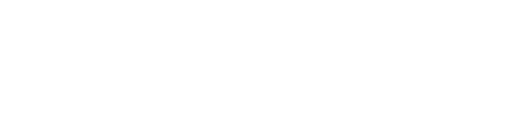 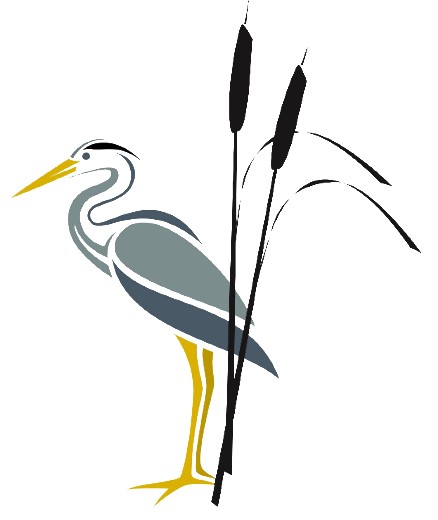 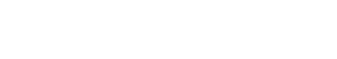 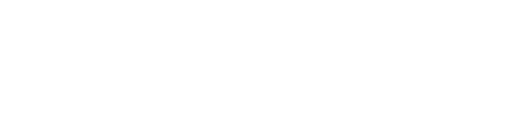 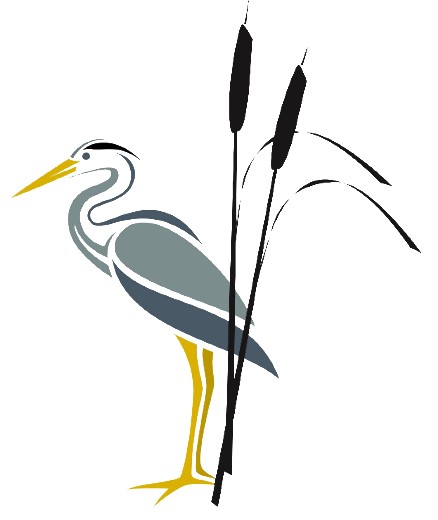 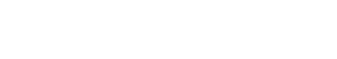 Dealing with Aggressive Parents Policy  RUSH GREEN PRIMARY SCHOOL POLICY ON DEALING WITH AGGRESSIVE PARENTS STATEMENT OF INTENT    The school encourages close links with parents and the community. We believe that students benefit when the relationship between home and school is a positive one.  All members of the school community have a right to expect that their school is a safe place in which to work and learn.    The vast majority of parents, carers and others visiting the school are keen to work with us and are supportive of the school. However, a tiny minority of parents have a negative attitude towards the school and this can sometimes result in aggression, verbal and/or physical abuse towards school staff. Abuse, threatening behaviour or violence against school staff, or any other members of the school community is unacceptable and WILL NOT be tolerated.   Any incident will be treated seriously and a disruptive visitor may be banned from entering the school premises or in some cases, prosecuted.   The school expects its staff to behave professionally in these difficult situations and attempt to defuse the situation where possible, seeking the involvement as appropriate of other colleagues. However, all staff have the right to work without fear of violence and abuse and the right, in extreme cases, of appropriate self-defence.    The school expects parents and other visitors to behave in a reasonable way towards school staff. This policy outlines the steps that will be taken where parents’ behaviour is unacceptable.    BEHAVIOUR    Types of behaviour that are considered serious and unacceptable and will not be tolerated    Shouting at school staff, either in person or over the telephone.    Physically intimidating a member of staff eg standing very close to him/her    The use of aggressive hand gestures eg two fingers raised    Threatening school staff    Shaking or holding a fist towards another person    Writing abusive comments about a member of staff, including using social media websites  Swearing at a member of school staff.   Pushing    Hitting, eg slapping, punching or kicking    Spitting    Racist or sexist comments    Breaking the school’s security procedures    This is not an exhaustive list but seeks to provide illustrations of unacceptable behaviour.    Unacceptable behaviour will result in The Local Authority and the Police being informed of the incident.    PROCEDURE    When a parent or member of the public behaves in an unacceptable way towards a member of the school staff the headteacher or appropriate member of senior staff will seek to resolve the situation through discussion and mediation. If necessary, the school’s complaints procedure should be followed. Where all procedures have been exhausted, and aggression or intimidation continue, or where there is an extreme act of violence, a parent or carer may be banned by the headteacher from the school premises for a period of time, subject to review.    Prior to being banned the following steps will be taken:    The parent will be warned, in writing, that s/he is banned from the premises, subject to review, and what will happen if the ban is breached, eg that an injunction may follow.    Where an assault has led to a ban, a statement indicating that the matter has been reported to the Local Authority and the Police will be included.    The Chair of Governors will be informed of the ban.    Where appropriate, arrangements for students being delivered to, and collected from the school gate will be clarified.     It is the responsibility of the parent/care who is banned to make their own arrangements for their children to be brought to and collected form school.   CONCLUSION    Pupils learn best when there is a positive partnership between home and school. Whilst every effort will be made to work with parents, this will only be possible where parents behave in an acceptable way.    Unfortunately, where a parent’s behaviour is either unacceptable or serious it will not be possible to continue working with him/her and, as a final resort, legal action may be taken.    The school will take action where behaviour is unacceptable or serious and breaches our home-school code of conduct or health and safety legislation.    Date agreed:   May 2022  Next Review:    September 2026Committee:   Curriculum   